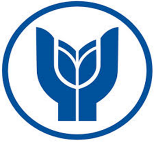 T.C.YAŞAR ÜNİVERSİTESİFaculty of CommunicationsDepartment of Public Relations and Advertising2018-2019 Fall PRAD 4107 EVENT MANAGEMENTEvaluation FormEvent Name: -----------------------------------------Account Name: ----------------------------------------------------T.C.YAŞAR ÜNİVERSİTESİFaculty of CommunicationsDepartment of Public Relations and Advertising2018-2019 Fall PRAD 4107 EVENT MANAGEMENTEvaluation FormEvent Name: -----------------------------------------Account Name: ----------------------------------------------------T.C.YAŞAR ÜNİVERSİTESİFaculty of CommunicationsDepartment of Public Relations and Advertising2018-2019 Fall PRAD 4107 EVENT MANAGEMENTEvaluation FormEvent Name: -----------------------------------------Account Name: ----------------------------------------------------Project Group Members Name :CRITERIAS OF EVALUATIONTOTALGRADE1.Defining Objectives/Goals52. Flow of the event (Project visualization with charts)103. Planning (Scheduling the event (pre-post)104. Creative Tactics (Invitations, Publicity, posters, signs, handouts, sales promotions, gifts, samples, P.O.P, displays)205. Sponsorships56. Developing event team , (HR)57. Implementation (training staff, logistics, place layout, food&beverage, health care, security, technical support, etc.)208. Opening / Closing / Completation (opening ceremony, introdoction, opener, visual support, closing up)109. Budgeting 1010. Evaluation / Measurement of the effectiveness5TOTAL:100Comments & Special issues needed to be taken into account:Date: ----/----/-------    Lecturer:                                                            Signature:Comments & Special issues needed to be taken into account:Date: ----/----/-------    Lecturer:                                                            Signature:Comments & Special issues needed to be taken into account:Date: ----/----/-------    Lecturer:                                                            Signature: